                Attività realizzata in coprogettazione con:          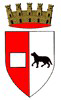 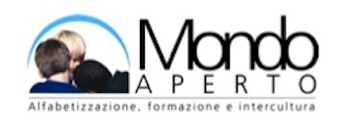 Corso pre-scolastico di italiano per alunni stranieriMODULO DI ISCRIZIONE da inviare a mondoaperto2019@gmail.com entro il 25 agosto 2021Io sottoscritto/a (nome e cognome del genitore) _______________________________________________________________________________nato/a a __________________________________________ prov. __________ il _____________residente a ______________________________ in via ____________________________n. ____cellulare n. _________________________________________in qualità di genitore dell’ alunno/a (nome e cognome del figlio/della figlia) _______________________________________________________________________________di nazionalità (dati del bambino/bambina) _____________________________________________frequentante la scuola ____________________________________ classe ___________ sez. ____in Italia dal _______________________ (anno di arrivo in Italia del figlio/figlia)chiedola partecipazione per mio/a figlio/a al corso di italiano per alunni/e stranieri/e che si terrà in preparazione all’anno scolastico 2021/22, dal 30 agosto al 10 settembre 2021, dal lunedì al venerdì, dalle ore 9 alle ore 12 presso la scuola primaria Alberoni, a Piacenza in via Alberoni 49.______________________________FirmaDISPOSIZIONI  COVID 19L’organizzazione del corso di italiano rispetterà le disposizioni nazionali e regionali per il contrasto alla diffusione del Covid 19 che saranno in vigore nel periodo indicato.Il corso di rivolge ai bambini di scuola primaria (7-10 anni). I posti sono limitati: verrà data priorità ai bambini neoarrivati e ai livelli inferiori di competenza linguistica.Per chiarimenti e informazioni: Mondo Aperto APS, mail: mondoaperto2019@gmail.com, cellulare 347.7842169 (Rita Parenti)INFORMATIVA SULLA PRIVACY AI SENSI DEL REGOLAMENTO EUROPEO PER LA PROTEZIONE DEI DATI 2016/679Gentile sig./sig.ra ……………………………………………………...., ai sensi dell’art. 13 GDPR 2016/679 ("Codice in materia di protezione dei dati personali"), norma che disciplina la tutela delle persone e di altri soggetti rispetto al trattamento dei dati personali, trattamento che dovrà essere improntato ai principi di correttezza, liceità e trasparenza e di tutela della sua riservatezza e dei suoi diritti, in relazione ai dati personali di cui questa associazione Mondo Aperto - APS entrerà in possesso, La informiamo di quanto segue:1. FINALITA’ DEL TRATTAMENTO DEI DATIIl trattamento è finalizzato unicamente per la realizzazione delle finalità istituzionali promosse dall’associazione stessa nei limiti delle disposizioni statutarie previste e in conformità a quanto stabilito dal GDPR 2016/679.2. MODALITA’ DEL TRATTAMENTO DEI DATIA) Il trattamento è realizzato per mezzo delle operazioni o complesso di operazioni indicate nel GDPR.: raccolta, registrazione, organizzazione, conservazione, consultazione, elaborazione, modificazione, selezione, estrazione, raffronto, utilizzo, interconnessione, blocco, comunicazione, cancellazione e distribuzione dei dati.B) Le operazioni possono essere svolte con o senza il supporto di strumenti elettronici o comunque automatizzati.C) Il trattamento è svolto dal titolare e/o dagli incaricati del trattamento.3. DURATA DI CONSERVAZIONE DEI DATII dati verranno conservati dell’associazione per un periodo non superiore a quello necessario per il conseguimento delle finalità per le quali sono trattati.4. CONFERIMENTO DEI DATIIl conferimento di dati personali è strettamente necessario ai fini dello svolgimento delle attività di cui al punto 1.5. RIFIUTO DI CONFERIMENTO DI DATI.L’eventuale rifiuto da parte dell’interessato di conferire dati personali nel caso di cui al punto 3 comporta l’impossibilità di adempiere alle attività di cui al punto 1.6. COMUNICAZIONE DEI DATII dati personali saranno a conoscenza degli incaricati del trattamento e possono essere comunicati per le finalità di cui al punto 1 a collaboratori esterni e, in genere, a tutti quei soggetti cui la comunicazione si riveli necessaria per il corretto adempimento delle finalità indicate nel punto 1.7. DIFFUSIONE DEI DATII dati personali non sono soggetti a diffusione.8. TRASFERIMENTO DEI DATI ALL’ESTEROI dati personali possono essere trasferiti verso Paesi dell’Unione Europea e verso Paesi terzi rispetto all’Unione Europea nell’ambito delle finalità di cui al punto 1.9. DIRITTI DELL’INTERESSATOIl GDPR (dall’art 15 all’art 21) conferisce all’interessato l’esercizio di specifici diritti, tra cui quello di ottenere dal titolare la conferma dell’esistenza o meno di propri dati personali e la loro messa a disposizione in forma intelligibile; l’interessato ha diritto di avere conoscenza dell’origine dei dati, delle finalità e delle modalità del trattamento, della logica applicata al trattamento, degli estremi identificativi del titolare e dei soggetti cui i dati possono essere comunicati; ’interessato ha inoltre diritto di ottenere l’aggiornamento, la rettificazione e l’integrazione dei dati, la cancellazione, la trasformazione in forma anonima o il blocco dei dati trattati in violazione della legge; l’interessato ha il diritto di opporsi, per motivi legittimi, al trattamento dei dati.10. TITOLARE DEL TRATTAMENTOTitolare del trattamento è Mondo Aperto APS, con sede in Piacenza, Via Buozzi 87/B.Responsabile del trattamento è la sig.ra Rita Parenti, Legale Rappresentante.